Rationale or Comment:Place an orange cone in the front of the trailer to indicate loading in progress.Use two spotters one on the ground and one on the trailer.4 inch straps may be used for extra security.Ensure driver inspects load prior to departure and every 100 miles or every 3 hours thereafter.When loading trailer always maintain 3 points contact while on trailer.End of DocumentDisclaimerThis document is written as a general guideline. MIA+BSI and its Member companies have neither liability nor can they be responsible to any person or entity for any misunderstanding, misuses, or misapplication that would cause loss or damage of any kind, including loss of rights, material, or personal injury, or alleged to be caused directly or indirectly by the information contained in this document.  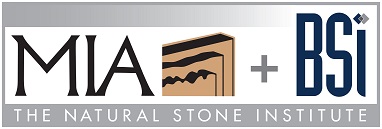 Your company nameWorkplace Safety AssessmentJob Hazard Analysis (JHA)   Your company nameWorkplace Safety AssessmentJob Hazard Analysis (JHA)   Your company nameWorkplace Safety AssessmentJob Hazard Analysis (JHA)   Your company nameWorkplace Safety AssessmentJob Hazard Analysis (JHA)   Your logo hereDocument Control #:Stone-JHA-013Stone-JHA-013Stone-JHA-013Revision Date:mm/dd/yyyyDocument Title:Job Hazard Analysis (JHA)Job Hazard Analysis (JHA)Job Hazard Analysis (JHA)Issue #:1.0Department:WarehousingWarehousingWarehousingFrequency:AnnuallyPersonal Protective Equipment Required:Safety glasses, safety shoes, safety vest, hard hat, glovesSafety glasses, safety shoes, safety vest, hard hat, glovesSafety glasses, safety shoes, safety vest, hard hat, glovesCompleted by:Name of Company Representative HereLoading a Flatbed Trailer (with poles)Loading a Flatbed Trailer (with poles)Loading a Flatbed Trailer (with poles)Loading a Flatbed Trailer (with poles)Loading a Flatbed Trailer (with poles)Loading a Flatbed Trailer (with poles)Task DescriptionTask DescriptionHazardControlControlControlPreparing Trailer to Receive LoadPreparing Trailer to Receive LoadLoose BundlesAttach cross members to brace bundlesAttach cross members to brace bundlesAttach cross members to brace bundlesPreparing Trailer to Receive LoadPreparing Trailer to Receive LoadMoving Truck / TrailerChock wheels to prevent movementChock wheels to prevent movementChock wheels to prevent movementPreparing Trailer to Receive LoadPreparing Trailer to Receive LoadUnsecure LoadMake certain driver has 4 chains for every row of bundlesMake certain driver has 4 chains for every row of bundlesMake certain driver has 4 chains for every row of bundlesPlacing BundlesPlacing BundlesStuck By / Caught BetweenNever stand or cross between load and stationary objectPlace bundles on 2”x 4” positioned at outer edge of bundle to allow bundle to be tipped back and placed securely against cross memberNever stand or cross between load and stationary objectPlace bundles on 2”x 4” positioned at outer edge of bundle to allow bundle to be tipped back and placed securely against cross memberNever stand or cross between load and stationary objectPlace bundles on 2”x 4” positioned at outer edge of bundle to allow bundle to be tipped back and placed securely against cross memberSecuring BundlesSecuring BundlesShifting Moving MaterialsOnce bundles are leaning securely against upper cross member straps may be removedLoad opposite side in similar manner with loads resting back to back against poles (Always load one pole at a time in order to keep proper weight distribution on trailer, never load one entire side of trailer at one time)Use chains to secure bundles to truckAttach chains from one side rail, over bundles to other side railUse chain binders to make certain chain is pulled taughtAfter chains are in position straps can also be usedOnce bundles are leaning securely against upper cross member straps may be removedLoad opposite side in similar manner with loads resting back to back against poles (Always load one pole at a time in order to keep proper weight distribution on trailer, never load one entire side of trailer at one time)Use chains to secure bundles to truckAttach chains from one side rail, over bundles to other side railUse chain binders to make certain chain is pulled taughtAfter chains are in position straps can also be usedOnce bundles are leaning securely against upper cross member straps may be removedLoad opposite side in similar manner with loads resting back to back against poles (Always load one pole at a time in order to keep proper weight distribution on trailer, never load one entire side of trailer at one time)Use chains to secure bundles to truckAttach chains from one side rail, over bundles to other side railUse chain binders to make certain chain is pulled taughtAfter chains are in position straps can also be used